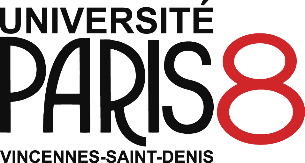 Emplois du temps M1 / 2023-2024 / Premier semestreEmplois du temps M2 / 2023-2024/ Premier semestre LundiMardiMercrediJeudiVendredi9h-12hMéthodes QuantiPaul SiarryHistoire du système international Michel VakaloulisCondo 00.18 BAT SUDRace, Genre, ClasseLaure Pitti12h-15hTutorat Parcours PCFlorence HulakCondo 0.033 BAT.SUDArts & ImagesGeorges MeyerCondo 0.018 BAT.SUDGenre et PolitiqueEric FassinThéorie politique de la cultureChristine CadotCondo 0.018Conflits, Guerres, sécuritéThéo LEschevinCondo 0.009 Bat NordLuttes contre les discriminationsNoémie Emmanuel15h-18hSpatialisation des inégalitésAlice RomerioCondo 0.016 BAT.SUDDiscours & SavoirsMathieu HauchecorneCondo 0.009Développement & CoopérationCamille AL DabaghyPolice, Justice, DiscriminationsVanessa CodaccioniTutorat Parcours AFélicie RouxConstruire et administrer les différencesNoémie Stella18h-21hTutorat Parcours BElen Le ChêneMéthodes qualiAlice RomerioLundiMardiMercrediJeudiVendredi9h-12hTutorat Parcours B / Parcours A annualisé Alterné entre Lola Guyot et Pauline DelageTutorat Parcours COzgue Derman12h-15h15h-18h18h-21hPolitique et métiers de la culture Parcours CFlorencia Dansilio